BLK16CV3-0235P-39X39-B-V1_01 Interface Description         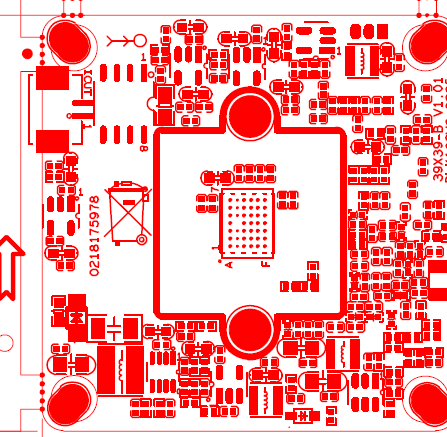 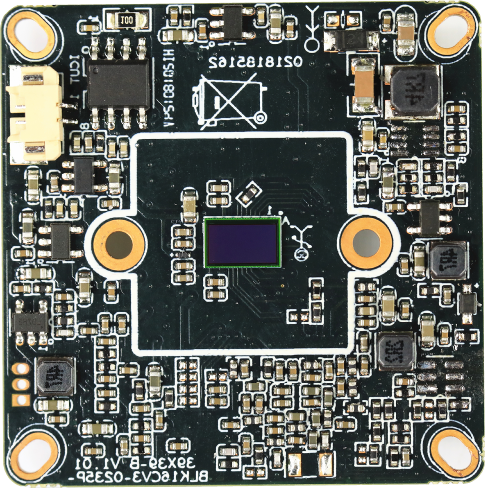 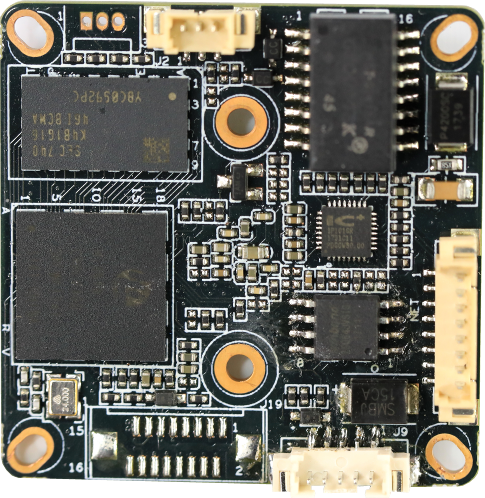 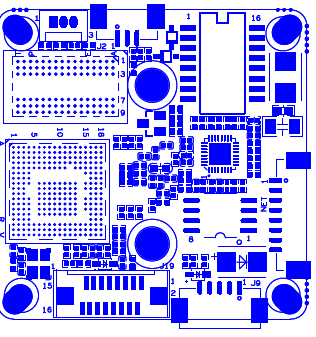 signSocketSpecific NoInterface DescriptionFunctionP1J31LED/PHY_AD0LEDP1J32LED/PHY_AD1LEDP1J33ETHTX+Ethernet signalP1J34ETHTX-Ethernet signalP1J35ETHRX+Ethernet signalP1J36ETHRX-Ethernet signalP1J37GNDGNDP1J3812V 12V DC inputP2J191SD_CLKSD_CLKP2J192SD_CMDSD_CMDP2J193SD_DATA0SD_DATA0P2J194SD_DATA1SD_DATA1P2J195SD_DATA2SD_DATA2P2J196SD_DATA3SD_DATA3P2J197LED_CTRLLED_CTRLP2J198GNDGNDP2J199Key-setKey-setP2J1910BATRTC RTC battery inputP2J1911GNDGNDP2J1912ALARM_OUTALARM_OUTP2J1913USB_DMUSB_DMP2J1914USB_DPUSB_DPP2J1915+5V+5VP2J1916USB_CONTRLUSB_CONTRLP3J21Infrared inputInfrared inputP3J22GNDGNDP3J23GPIOGPIOP3J41BOUTIRcut P3J42AOUTIRcut P5J61UART_RXP5J62UART_TXP5J63GNDGNDP6J91AC_OUTAC_OUTP6J92AC_INMIC_PP6J93GNDGNDP6J94ALARM_GPIOALARM_INP6J95GNDGND